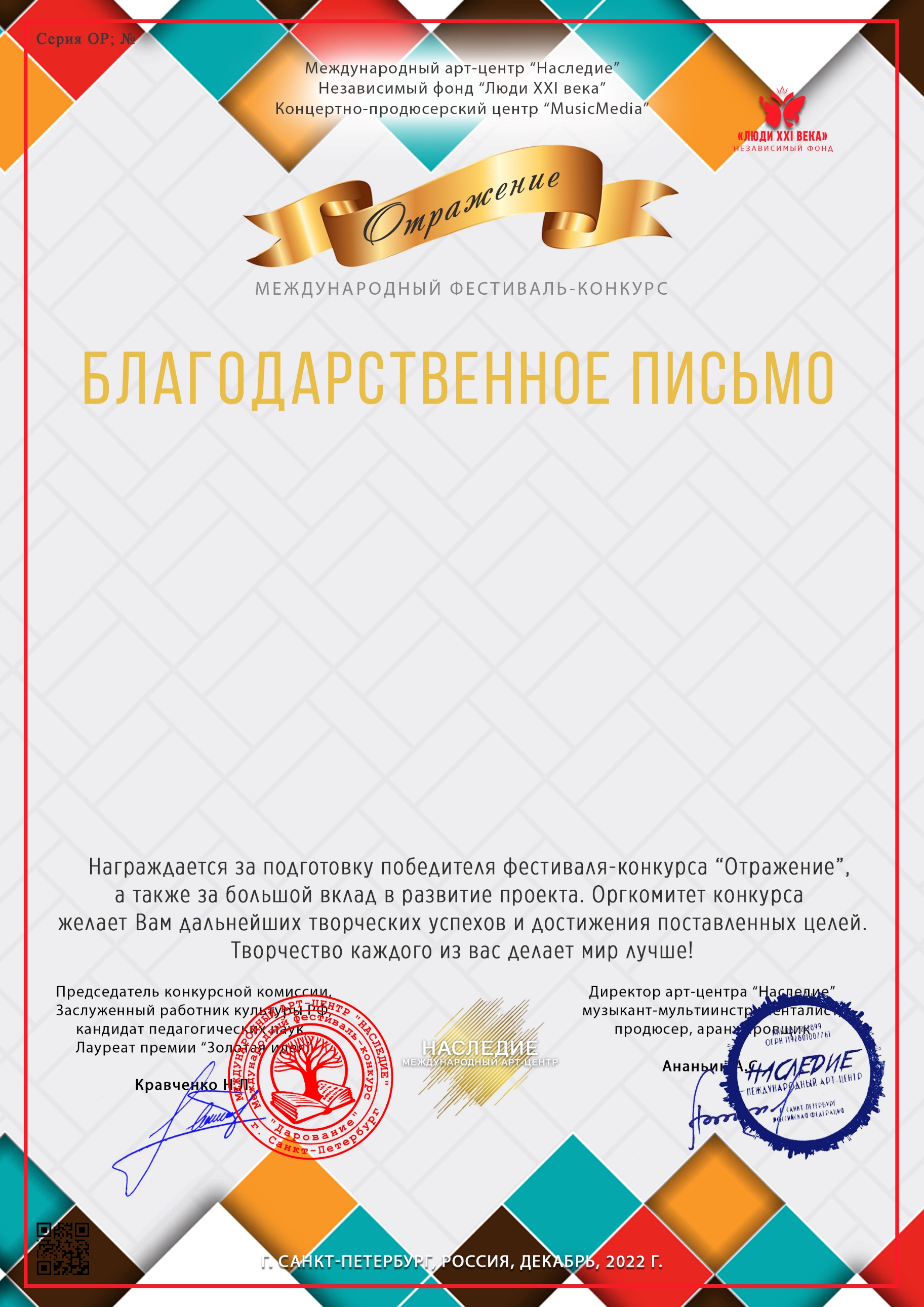                           40561Козлова Елена Викторовна (МКДОУ № 432, г. Новосибирск, Новосибирская область)